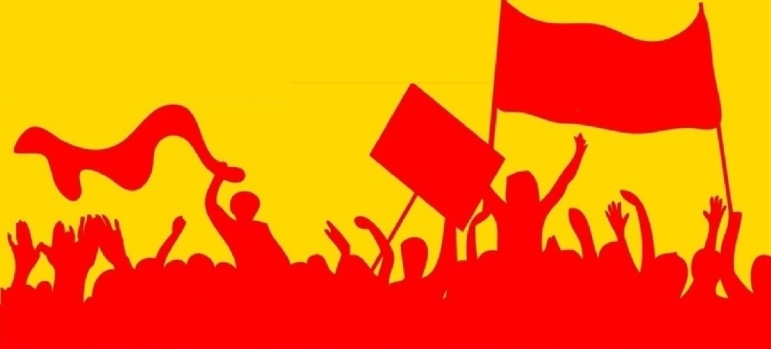 Pourquoi les enseignants  sont-ils en grève ?Mobilisés depuis le 5 décembre, nous nous opposons au projet de réforme des retraites qui aura des conséquences catastrophiques pour tous les salariés du privé et du public. Et le problème des retraites n’est pas le seul. Partout les conditions de travail se dégradent. Partout les salaires sont à la baisse. Les allocations chômage et l’ensemble des prestations sociales sont attaquées. Et il devient de plus en plus difficile de se soigner. De même, dans les établissements les élèves manquent de personnels d’éducation, d’assistants sociaux, d’encadrement … Les classes sont surchargées. De nombreux personnels sont en situation de précarité.Le 5 décembre, la mobilisation a été exceptionnelle. Depuis, de nombreux établissements du primaire comme du secondaire reconduisent la grève. Le gouvernement est sous pression. Il ne veut pas d’un mouvement qui s’amplifie. Il prétend que personne ne sera perdant à la mise en place de sa réforme : C’EST FAUX ! Car son but, c’est que tous les salariés travaillent plus longtemps pour toucher des pensions plus faibles !Il affirme que les enseignants seront augmentés et que donc leurs pensions ne baisseront pas. Mais comment le croire alors qu’il explique à qui veut l’entendre que les caisses de l’Etat sont vides ! Enfin, il dit qu’il pourrait jouer sur la date de mise en œuvre de la réforme.  Autrement dit, ceux qui font grève ne seraient pas concernés… mais leurs enfants le seraient ! Mais qui souhaiterait pour ses enfants une vie pire que la sienne ? Alors c’est maintenant qu’il faut peser pour que ce projet de réforme, comme tous les autres, soit mis à la poubelle.  Vos enfants ont droit à un système éducatif de qualité pour un avenir serein. Vous avez droit, comme nous,  à de meilleures conditions de travail et de meilleurs salaires. Et tous les retraités ont droit à des pensions décentes !SI NOUS SOMMES DE PLUS EN PLUS NOMBREUX,NOUS POUVONS GAGNER !Les personnels grévistes du primaire et du secondaire de votre secteur